کاربرگ ارزیابی تفصیلی استاد راهنمای تحقیق پایانی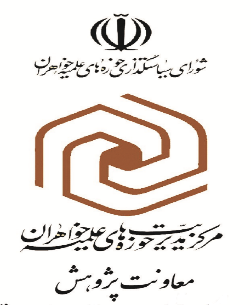 (پیوست5)                           نام و نام خانوادگی استاد راهنما:                                                مرحله ارزیابی: نصف تحقیق پایانی □   متن کامل  □     تاریخ بررسی      /        /            ردیفصفحاتاشکالاتپیشنهاد اصلاحیردیفصفحاتاشکالاتپیشنهاد اصلاحی